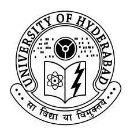 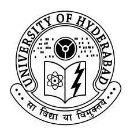 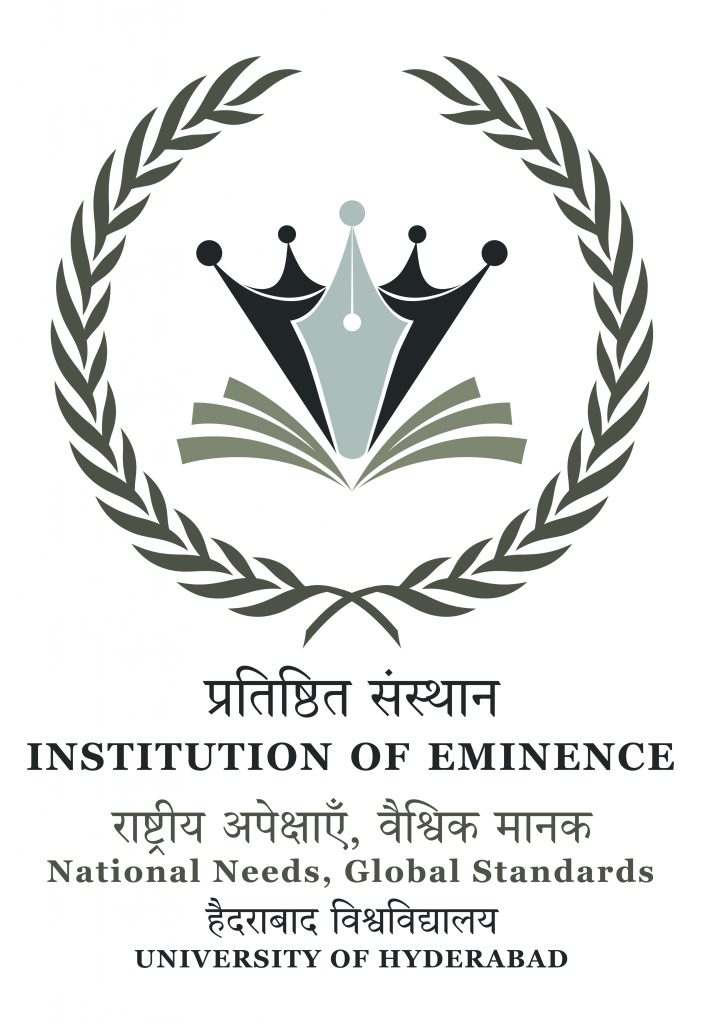 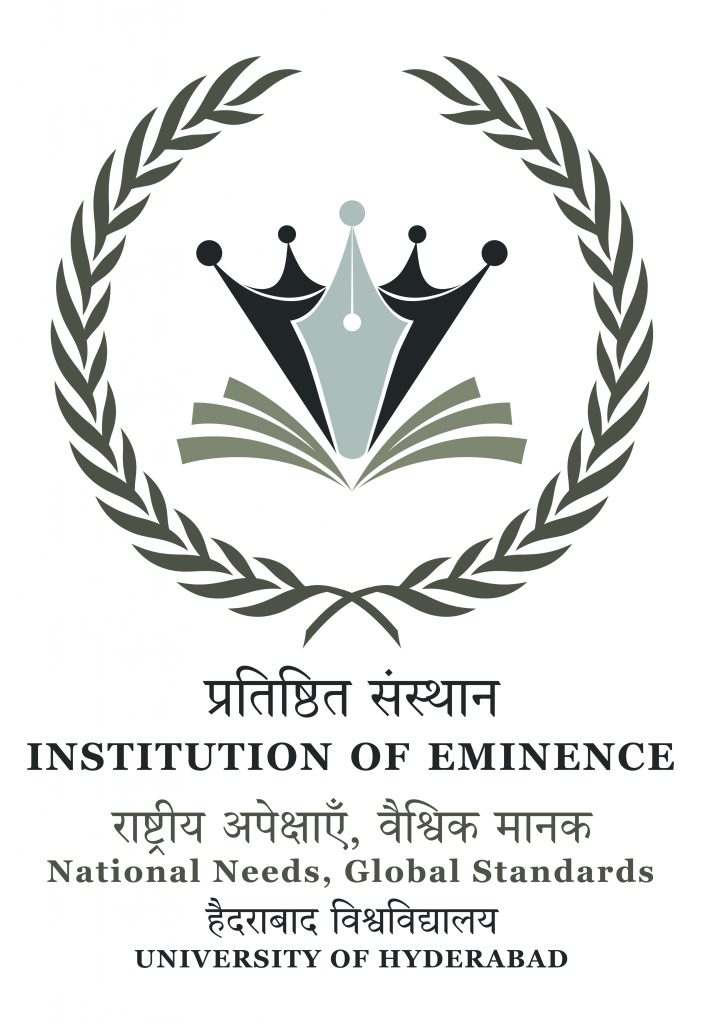 UNIVERSITY OF HYDERABAD                   DEPARTMENT OF SANSKRIT STUDIES			SCHOOL OF HUMANITIESForm – BApplication for the Position of Research Associate in the IoE sponsored research project IoE-RC3-21-037Page 1 of 2Declaration: I hereby declare that all the entries made by me in this application are true to the best of my knowledge and belief. If anything is found false at any stage, my candidature may be cancelled without assigning any reason thereof.Date: ___________________						     Signature of the applicantPersonal Details:Personal Details:Personal Details:Proof enclosedSl. No. 1Full Name (as in SSC certificate)2Gender (Male / Female)3Date of Birth & Age (as on last date of the Notification)4Father’s Name5Nationality6Community (General / OBC / SC / ST / PWD)7Married / UnmarriedCandidate's Name & Address for correspondence :Candidate's Name & Address for correspondence :Candidate's Name & Address for correspondence :Mailing address Permanent addressNameAddress with PIN CodeEmail: Phone No.Mobile No. Fax No. Present position held, if any: Present position held, if any: Name of the University / Institution Name of the Position and Salary DetailsName of the Position and Salary DetailsName of the Position and Salary DetailsNature of JobNature of JobNature of JobProof encl. no. Proof encl. no. Educational Qualifications Educational Qualifications Educational Qualifications CGPA Name of the Examination passedName of the Board / University Month & Year passed Division /Class % of Marks (if grading is applicable)Subjects studiedProof Encl. No. (a)(b)(c)(d)(e)(f)(g)(h)Experience (Including present position / employment)Experience (Including present position / employment)Experience (Including present position / employment)Experience (Including present position / employment)Experience (Including present position / employment)Experience (Including present position / employment)Experience (Including present position / employment)Designation & scale of payName & Address of the EmployerPeriod of ExperiencePeriod of ExperiencePeriod of ExperienceNature of workProof encl.Sl.no.Designation & scale of payName & Address of the EmployerFrom dateTodateNo. of years/Months/daysNature of workProof encl.Sl.no.(a)(b)(c)(d)(e)(f)(g)Names & complete postal addresses of 2 referees : Names & complete postal addresses of 2 referees : Names & complete postal addresses of 2 referees : Names & complete postal addresses of 2 referees : Email: Email: Phone (Landline) with STD Code : Phone (Landline) with STD Code : Phone (Landline) with STD Code : Phone (Landline) with STD Code : Mobile Ph: Mobile Ph: Mobile Ph: Mobile Ph: 